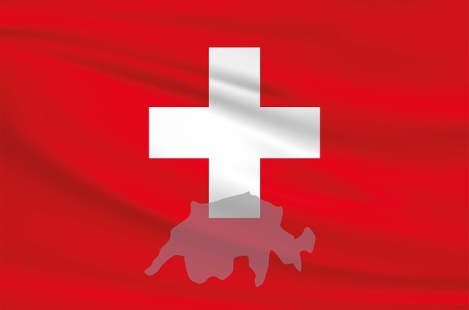 Einladung 1. Augustfeier und Sommerfest 2019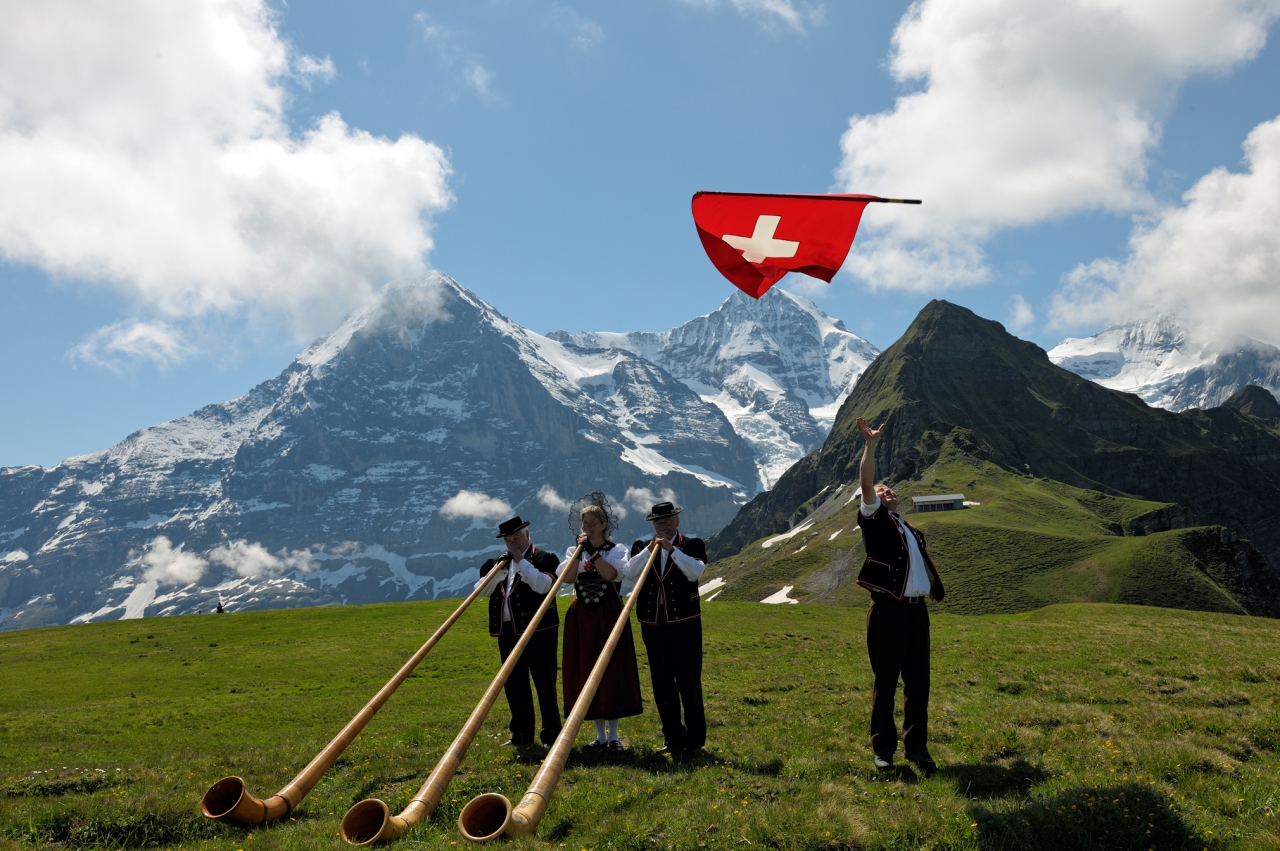 Sehr geehrte Schweizer, Freunde und VereinsmitgliederEs ist wieder soweit! Wir laden Euch alle herzlich zu unserem Fest ein. Spass, Freude, Zusammengehörigkeit und Genuss wünschen wir Euch und uns am Sommerfest 2019.Wo:			„Ziedoni“ bei Hans-Peter im GartenWann:		3. August 2019 ab 14.00 UhrMotto:		Lieber spät als nie! 1. AugustfeierKosten:		KeineAnmeldung: 	letzter Termin 28. Juli 2019 bitte an Hans-PeterDieses Jahr feiern wir den 1. August und das Sommerfest gemeinsam. Wir hoffen, auf grossen Besucherandrang und würden uns freuen, wenn auch du mit dabei wärst. Kommt und macht mit!Hans-Peter Pletscher PS: Bitte meldet euch bei mir für Übernachtungsmöglichkeiten!	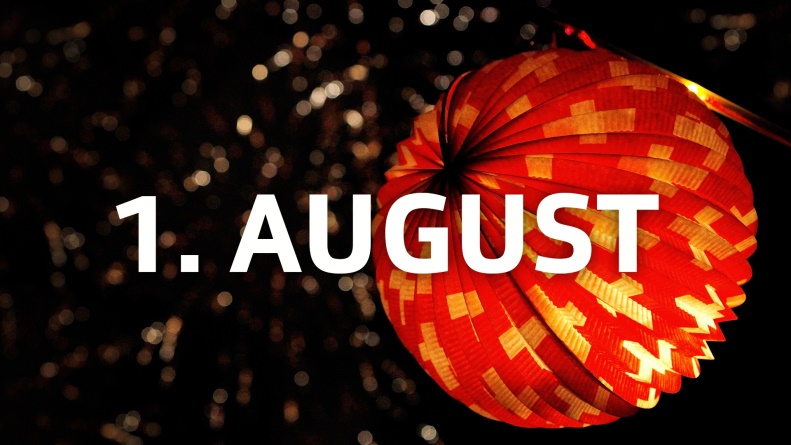 